Serviceavtale HeisLeverandør er: TK Elevator Norway ASInfo om AvtaleAvtalen gjelder serviceavtale heis innenfor for heiser og vaktberedskap 24/7, samt serviceavtale.Oppdragsgiver forbeholder seg retten til å lyse ut egne anbudskonkurranser på større og/eller spesielle og/eller kompliserte prosjekter. Hva som ligger i «større», «spesielle» og «kompliserte» er det kun oppdragsgiver som kan avgjøre og avgjøres ut ifra en vurdering av det enkelte prosjekt.Bestillingsrutiner Alle bestillinger av elektrikertjenester skal skje samråd med eiendomsdrift. 	Alle bestillinger skal skjer via e-Handel og formularSer under lenken knyttet til bestilling:Enterprise eHandel 2.7.2 (visma.no)For Kristiansund kommune gjelder følgende kontaktpersoner:Kristiansund kommuneAnders Marius BøeLeder Drift og Vedlikeholdamb@kristiansund.kommune.no94200202Kontaktperson i NII:Innkjøpstjenesteninnkjop@kristiansund.kommune.no  Eller Kontaktinformasjon leverandør:Tommy Willy Hansen
TK Elevator Norway AS
Kontorveien 7, 
6517 KRISTIANSUND, 
Telefon: +47 21 97 98 70Roger Yttersian
Mobil: +47 41 5 342 00 
heisservice.tkeno@tkelevator.comHvem avtalen gjelder for:Tilslutta kommune: KristiansundAvtaleperiode: 01.09.2022 – 31.08.20241+1 år opsjonKjernesortiment i avtalen:Serviceavtale HeisBestilling:Gjennom arbeidsgiver. Se bestillingsrutiner under. 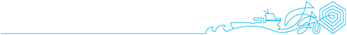 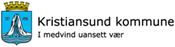 